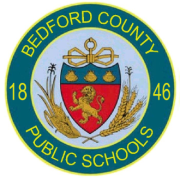 Dear Parent/Guardian:Bedford County Public Schools implements a Family Life Education Program in all grades that meet the Standards of Learning objectives and regulations approved by the Virginia State Board of Education. Upon review of the content of the Family Life curriculum, if you feel any of the content being taught is NOT appropriate for your child, complete the form below by _Monday, March 24, 2014. Students may ask questions and sensitive topics may be discussed. All classes are separate for boys and girls. Parents may find a copy of the Family Life Guide in the school office and on the Bedford County Public Schools website www.bedford.k12.va.us.Sincerely,Krista Moore, M.Ed.PrincipalFAMILY LIFE EDUCATION PROGRAM OPT–OUT FORM(Check one box below.)I find the material covered under the following Standards of Learning objectives NOT to be appropriate for my child.  As stated in the Bedford County Family Life Education Board of Education Guidelines, I understand that students who are opted out of FLE will be given an alternative assignment   .   	, 	, 	, 	, 	, 	, 						      (STANDARDS OF LEARNING OBJECTIVE NUMBER OR NUMBERS)My child will opt-out of all Family Life lessons.											   6th		                                            PRINTED LEGAL NAME OF STUDENT						GRADE LEVEL                  PRINTED LEGAL NAME OF PARENT/GUARDIAN OR ELIGIBLE STUDENT	                           SIGNATURE OF PARENT/GUARDIAN OR ELIGIBLE STUDENT				                            DATE